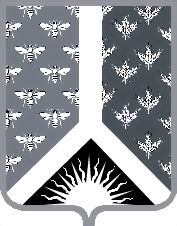 СОВЕТ НАРОДНЫХ ДЕПУТАТОВ НОВОКУЗНЕЦКОГО МУНИЦИПАЛЬНОГО РАЙОНАР Е Ш Е Н И Е от 30 сентября 2021 г. № 200-МНПАО признании утратившим силу решения Новокузнецкого районного Совета народных депутатов от 24.01.2006 № 138 «Об утверждении Положения о применении финансовым управлением по Новокузнецкому району мер принуждения к нарушителям бюджетного законодательства»Принято Советом народных депутатовНовокузнецкого муниципального района30 сентября 2021 г.1. Признать утратившим силу решение Новокузнецкого районного Совета народных депутатов от 24.01.2006 № 138 «Об утверждении Положения о применении финансовым управлением по Новокузнецкому району мер принуждения к нарушителям бюджетного законодательства».2. Настоящее Решение вступает в силу со дня, следующего за днем его официального опубликования.Председатель Совета народных депутатов Новокузнецкого муниципального района                                                                             Е.В. ЗеленскаяГлава Новокузнецкого муниципального района	                                                                           А.В. Шарнин